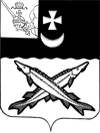 КОНТРОЛЬНО-СЧЕТНАЯ  КОМИССИЯ БЕЛОЗЕРСКОГО МУНИЦИПАЛЬНОГО РАЙОНАЗАКЛЮЧЕНИЕна проект решения Представительного Собрания Белозерского муниципального района об утверждении Положения  о бюджетном процессе в Белозерском муниципальном районе.                                                                                                  от  16.01.2019Экспертиза проекта решения проведена на основании  п.8 статьи 12 Положения о контрольно-счетной комиссии района, утвержденного решением Представительного Собрания района от 27.02.2008  №50 (с учетом внесенных изменений) 	В результате экспертизы установлено:Проект Положения о бюджетном процессе в Белозерском муниципальном  районе  (Далее – Положение) состоит из 8 разделов. Раздел 1. «Общие положения» состоит из 6 подразделов,  содержание которых  не противоречит  бюджетному законодательству.Раздел 2. «Резервный  фонд Белозерского муниципального района» состоит из 2 подразделов, содержание которых не противоречит ст. 81 БК.Раздел 3. «Составление  проекта районного бюджета» состоит из 7 подразделов: - подраздел 1 «Общие положения»  не противоречит бюджетному законодательству;- подраздел 2 «Содержание решения Представительного Собрания района о районном бюджете» не противоречит бюджетному законодательству;- подраздел 3 «Муниципальные программы Белозерского муниципального района» разработан  в соответствии со ст. 179 БК РФ;- подраздел  4  «Ведомственные целевые программы» не противоречит  ст. 179.3 БК РФ;- подраздел 5  «Порядок отражения бюджетных ассигнований на осуществление бюджетных инвестиций в объекты капитального строительства муниципальной собственности района»  не противоречит  ст. 79 БК РФ;  - подраздел 6 «Муниципальный дорожный фонд»   разработан в соответствии  со ст. 179.4 БК РФ;- подраздел 7 «Районный фонд   финансовой поддержки поселений» не противоречит  закону Вологодской области  «О межбюджетных трансфертах в Вологодской области» и  бюджетному законодательству.Раздел 4 «Муниципальный долг района» состоит из 5 подразделов:- подраздел  1 «Муниципальный долг Белозерского муниципального района»  соответствует требованиям  ст.100 БК РФ;- подраздел 2 «Учет долговых обязательств»  соответствует требованиям ст. 120 БК РФ;- подраздел 3 «Управление муниципальным долгом района» соответствует  требованиям  ст.101 БК РФ;- подраздел 4 «Муниципальные заимствования» соответствуют требованиям ст.103 БК РФ.Раздел 5 «Рассмотрение и утверждение решения Представительного Собрания района о районном бюджете, внесение изменений в решение Представительного Собрания района о районном бюджете» состоит из 7 подразделов:- подраздел 1 «Документы и материалы, представляемые одновременно с проектом решения Представительного Собрания района о районном бюджете на очередной финансовый год и плановый период» соответствуют требованиям ст. 184.2 БК РФ;подразделы 2 и 3 не противоречат бюджетному законодательству;- подраздел 4 «Внесение проекта решения Представительного Собрания района о районном бюджете на очередной финансовый год и плановый период на рассмотрение Представительного Собрания района»  разработан на основании ст. 185 БК РФ;- подраздел 5 «Порядок рассмотрения проекта решения Представительного Собрания района о районном бюджете на очередной финансовый год и плановый период»  не противоречит статье 187 БК РФ;- подраздел 6 «Действие решения Представительного Собрания района о районном бюджете во времени» не противоречит бюджетному законодательству;- подраздел 7 «Внесение изменений в решение Представительного Собрания района  о районном бюджете на текущий финансовый год и плановый период» не противоречит бюджетному законодательству.Раздел 6 «Исполнение районного бюджета» состоит из 7 подразделов:подразделы  1 и 2   разработаны в соответствии с бюджетным законодательством;- подраздел 3   «Покрытие  временного кассового разрыва, возникшего при исполнении районного бюджета» не противоречит бюджетному законодательству;- подраздел 4 «Учет операций по исполнению бюджета» не противоречит бюджетному законодательству;- подраздел 5 «Исполнение судебных актов по обращению взыскания на средства районного бюджета»  не противоречит бюджетному законодательству;- подраздел 6 «Урегулирование задолженности» не противоречит бюджетному законодательству;- подраздел 7 «Порядок предоставления главным распорядителям бюджетных средств  информации о совершаемых действиях, направленных на реализацию Белозерским муниципальным районом права регресса, либо об отсутствии  оснований для предъявления  иска о взыскании денежных средств в порядке регресса» не противоречит бюджетному законодательству.Раздел 7 «Составление, внешняя проверка, рассмотрение и утверждение бюджетной отчетности» состоит из 4 подразделов:- подраздел 1 «Бюджетный учет и  отчетность района» разработан  в соответствии с бюджетным законодательством;- подраздел 2 «Решение Представительного Собрания района об исполнении районного бюджета» не противоречит бюджетному законодательству;- подраздел 3 «Внешняя проверка годового отчета об исполнении районного бюджета» не противоречит бюджетному законодательству;- подраздел 4 «Представление, рассмотрение и утверждение годового отчета об исполнении районного бюджета» не противоречит бюджетному законодательству. Раздел 8 «Муниципальный финансовый контроль» содержит 2 подраздела:- подраздел 1 «Внешний муниципальный финансовый контроль» не противоречит бюджетному законодательству;- подраздел 2 «Внутренний муниципальный финансовый контроль» не противоречит бюджетному законодательству.Выводы по состоянию вопроса, в отношении которого проводится экспертиза:	Представленный проект  решения Представительного Собрания Белозерского муниципального района об утверждении Положения  о бюджетном процессе в Белозерском муниципальном районе не противоречит бюджетному законодательству                       Председатель КСК района                                     Н. А. Спажева